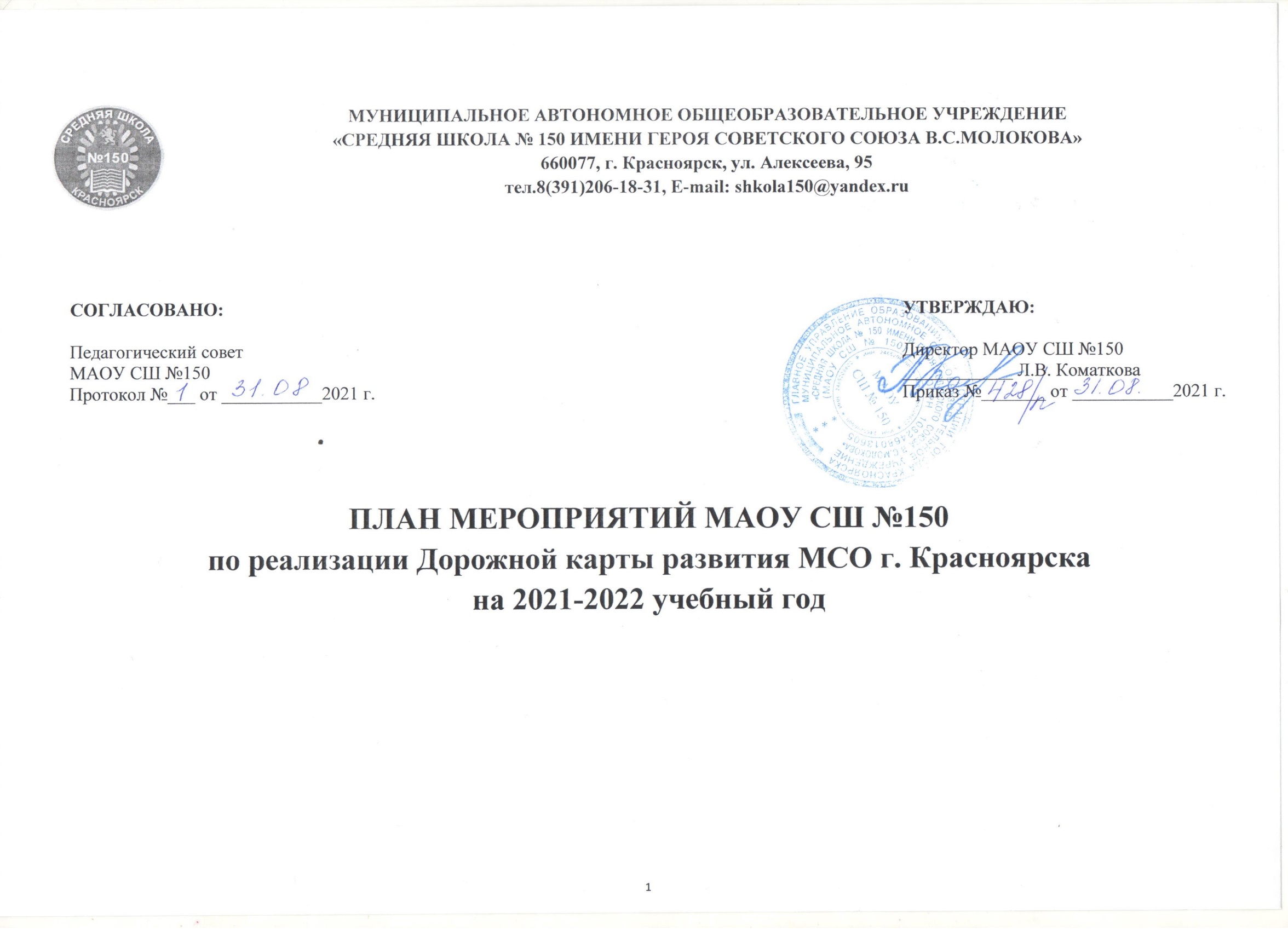 «Красноярский стандарт качества образования: контексты развития»Дорожная карта реализации приоритетных направлений развития МСО г. Красноярска 
на 2021-2022 учебный годПредставление о понятии «Красноярский стандарт качества образования» формируется с 2016 года с использованием формулы КЭД 
(Конкурентоспособность образовательных технологий, Эффективность инфраструктуры, Достоверность достижения результатов). Настоящий этап развития МСО г. Красноярска требует основательного переосмысления и целеполагания с обсуждением формулы АСП 
(А – адекватность применения методов управления, обучения, воспитания, С – сотрудничество в решении проблем и задач развития общего образования, П – понимание применимости образовательных результатов для успешной учебной и социально-значимой деятельности):обеспечивая осуществление образовательного процесса, нацеленного на достижение системы приоритетно выделенных личностных результатов как качеств личности и метапредметных результатов как общих универсальных умений, повышающих качество освоения содержания учебных предметов и уровень воспитанности;применяя инфраструктурные решения, обеспечивающие вовлечённость и включённость в образовательную деятельность каждого обучающегося и воспитанника с учётом индивидуальных особенностей и направленностью на достижение образовательных результатов;используя формы, способы и средства проверки практической применимости образовательных результатов в учебной и внеучебной деятельности в рамках проектно-исследовательской, научно-технической и любой значимо полезной деятельности.Задачи 2021-2022 уч. годаЗадачи Задачи Мероприятия Ответственные Сроки. Следы «Достижение образовательных результатов»«Достижение образовательных результатов»«Достижение образовательных результатов»«Достижение образовательных результатов»«Достижение образовательных результатов»«Достижение образовательных результатов»Обеспечить формирование приоритетно выделенной системы ключевых личностных качеств и общих универсальных умений (способностей), направленных на повышение качества освоения предметного содержания (согласно новой редакции ФГОС общего образования)Проанализировать влияние формируемых качеств личности и общих универсальных умений (способностей) на их ключевой характер в повышении качества освоения учебных предметов.(октябрь – ноябрь 2021).Проанализировать формы и способы обучения, используемые при формировании качеств личности и общих универсальных умений (способностей), выделенных для повышения качества освоения учебных предметов, на их действенность и эффективность в условиях образовательной организации.(октябрь – ноябрь 2021).Проанализировать адекватность и объективность процедур, форм, способов, применяемых для оценивания личностных качеств и общих универсальных умений (способностей), выделенных для повышения качества освоения учебных предметов(октябрь – ноябрь 2021).Определить на 2021-2022 учебный год в каждом уровне образования приоритеты в формировании системы ключевых образовательных результатов, выделив не более 3-х качеств личности и не более 3-х общих универсальных умений (способностей), с учётом рекомендаций «ядерной» группы результатов КСКО.(октябрь – ноябрь 2021).Выделить ключевые показатели образовательного процесса (обучения и воспитания), подтверждающие целенаправленность в формировании приоритетно выделенных качеств личности и общих универсальных умений (способностей), заявленных на 2021-2022 учебный год(октябрь – ноябрь 2021)Составить и утвердить на педагогическом (методическом) совете план мероприятий на 2021-2022 учебный год по обеспечению формирования системы приоритетно выделенных качеств личности и общих универсальных умений (способностей).(до 30 ноября 2021)Обеспечить полноту организационно-управленческих условий, направленных на достижение качеств личности и общих универсальных умений (способностей), приоритетно выделенных для формирования в 2021-2022 учебном году.(ноябрь 2021 – июнь 2022)Проанализировать итоги первого полугодия 2021-2022 учебного года и, при необходимости, скорректировать, педагогическую, методическую и управленческую деятельность по обеспечению достижения приоритетно выделенных качеств личности и общих универсальных умений (способностей).(январь 2022)Проанализировать достигнутый уровень устойчивости становящихся личностных качеств и общих универсальных умений (способностей) по итогам формирования в 2021-2022 учебном году.(июнь 2022)Проанализировать влияние формируемых качеств личности и общих универсальных умений (способностей) на результаты освоения содержания учебных предметов по итогам 2021-2022 учебного года. (июнь 2022) Проанализировать влияние формируемых качеств личности и общих универсальных умений (способностей) на их ключевой характер в повышении качества освоения учебных предметов.(октябрь – ноябрь 2021).Проанализировать формы и способы обучения, используемые при формировании качеств личности и общих универсальных умений (способностей), выделенных для повышения качества освоения учебных предметов, на их действенность и эффективность в условиях образовательной организации.(октябрь – ноябрь 2021).Проанализировать адекватность и объективность процедур, форм, способов, применяемых для оценивания личностных качеств и общих универсальных умений (способностей), выделенных для повышения качества освоения учебных предметов(октябрь – ноябрь 2021).Определить на 2021-2022 учебный год в каждом уровне образования приоритеты в формировании системы ключевых образовательных результатов, выделив не более 3-х качеств личности и не более 3-х общих универсальных умений (способностей), с учётом рекомендаций «ядерной» группы результатов КСКО.(октябрь – ноябрь 2021).Выделить ключевые показатели образовательного процесса (обучения и воспитания), подтверждающие целенаправленность в формировании приоритетно выделенных качеств личности и общих универсальных умений (способностей), заявленных на 2021-2022 учебный год(октябрь – ноябрь 2021)Составить и утвердить на педагогическом (методическом) совете план мероприятий на 2021-2022 учебный год по обеспечению формирования системы приоритетно выделенных качеств личности и общих универсальных умений (способностей).(до 30 ноября 2021)Обеспечить полноту организационно-управленческих условий, направленных на достижение качеств личности и общих универсальных умений (способностей), приоритетно выделенных для формирования в 2021-2022 учебном году.(ноябрь 2021 – июнь 2022)Проанализировать итоги первого полугодия 2021-2022 учебного года и, при необходимости, скорректировать, педагогическую, методическую и управленческую деятельность по обеспечению достижения приоритетно выделенных качеств личности и общих универсальных умений (способностей).(январь 2022)Проанализировать достигнутый уровень устойчивости становящихся личностных качеств и общих универсальных умений (способностей) по итогам формирования в 2021-2022 учебном году.(июнь 2022)Проанализировать влияние формируемых качеств личности и общих универсальных умений (способностей) на результаты освоения содержания учебных предметов по итогам 2021-2022 учебного года. (июнь 2022) Проведение расширенного заседания методического совета по теме «Анализ влияния формируемых качеств личности и общих универсальных умений (способностей) на их ключевой характер в повышении качества освоения учебных предметов».Деятельность ПОС:Заседание 1. Формы и способы обучения, используемые при формировании качеств личности и общих универсальных умений (способностей) (аналитика за 2021-2022 уч.год).Заседание 2. Процедуры, формы, способы, применяемые для оценивания личностных качеств и общих универсальных умений (способностей), выделенных для повышения качества освоения учебных предметов (проведение совместной аналитики с ШПС).Заседание 3. Определение на 2021-2022 учебный год в каждом уровне образования приоритетов в формировании системы ключевых образовательных результатов, выделив не более 3-х качеств личности и не более 3-х общих универсальных умений (способностей), с учётом рекомендаций «ядерной» группы результатов КСКО.Заседание 4. Ключевые показатели образовательного процесса (обучения и воспитания), подтверждающие целенаправленность в формировании приоритетно выделенных качеств личности и общих универсальных умений (способностей), заявленных на 2021-2022 учебный год.Заседание 5. Разработка плана мероприятий на 2021-2022 учебный год по обеспечению формирования системы приоритетно выделенных качеств личности и общих универсальных умений (способностей).Методический совет. Результаты деятельности ПОС «Представление плана мероприятий на 2021-2022 учебный год по обеспечению формирования системы приоритетно выделенных качеств личности и общих универсальных умений (способностей)».Педагогический совет «Итоги первого полугодия 2021-2022 учебного по обеспечению достижения приоритетно выделенных качеств личности и общих универсальных умений (способностей).Педагогический совет «Влияние формируемых качеств личности и общих универсальных умений (способностей) на результаты освоения содержания учебных предметов по итогам 2021-2022 учебного года». Пиянзина Н.Х., заместитель директора по УВР, руководители МОПиянзина Н.Х., Марчак М.А., Мочалкина И.М., Эккерт Ж.Ю, Чуксина Л.В., заместители директора по УВРПиянзина Н.Х., заместитель директора по УВР, руководители МОУправленческая командаУправленческая командаПротокол заседания МС №2 от 22.10.2021Октябрь-ноябрь 202126 ноября 2021 года21 января 2022 г.Июнь 2022 г.Повысить качество образовательного процесса для улучшения результатов обучения по каждому учебному предмету (решение целей и задач Федерального проекта «Современная школа»)1.2.1.	Проанализировать динамику результатов выполнения ВПР, ОГЭ, ЕГЭ и отметок, выставленных педагогами, по итогам 2018-2021 гг. в материалах информационно-аналитического сборника «КСКО:» (https://kimc.ms/resursy/analiticheskie-materialy/) и мониторинга по предметам (https://kimc.ms/razvitie/mso/dostizhenie-obrazovatelnykh-rezultatov/)(октябрь – ноябрь 2021)1.2.2.	Провести рефлексивно-аналитические семинары методических объединений по учебным предметам с выявлением проблем и успехов в достижении результатов обучения с ориентиром на средний балл 4,00 по итогам года согласно КСКО.(октябрь – декабрь 2021)1.2.3.	Разработать каждому методическому объединению педагогов программу/план мероприятий по повышению (удержанию) качества обучения по итогам года с ориентиром на средний балл 4,00 согласно КСКО.(ноябрь – декабрь 2021)1.2.4.	Провести каждому методическому объединению педагогов семинары по определению содержания и форм организации учебной и внеучебной деятельности по формированию у обучающихся функциональной грамотности в рамках изучения предметного содержания с соответствующей корректировкой рабочих программ.(ноябрь – декабрь 2021)1.2.5.	Расширить поиск форм и способов формирования функциональной грамотности с рефлексивным анализом их разумного применения в рамках учебного предмета и вне учебной деятельности.(январь – апрель 2022)1.2.6.	Организовать мониторинг формирования функциональной грамотности в рамках внутренней системы оценки качества образования.(январь – апрель 2022)1.2.7.	Проанализировать данные мониторинга по формированию функциональной грамотности.(июнь 2022)1.2.8.	Создать условия для разработки и реализации индивидуальных образовательных программ школьников, проявивших выдающиеся способности.(октябрь 2021 – март 2022)1.2.9.	Обеспечить сопровождение и мониторинг реализации индивидуальных образовательных программ школьников, имеющих выдающиеся способности, при освоении содержания основных программ основного и среднего образования с перспективой более широкого использования ИОП для обучающихся с ОВЗ, спортсменов, а также вынужденно пропускающих учебные занятия по болезни и другим уважительным причинам.(октябрь 2021 – май 2022)1.2.1.	Проанализировать динамику результатов выполнения ВПР, ОГЭ, ЕГЭ и отметок, выставленных педагогами, по итогам 2018-2021 гг. в материалах информационно-аналитического сборника «КСКО:» (https://kimc.ms/resursy/analiticheskie-materialy/) и мониторинга по предметам (https://kimc.ms/razvitie/mso/dostizhenie-obrazovatelnykh-rezultatov/)(октябрь – ноябрь 2021)1.2.2.	Провести рефлексивно-аналитические семинары методических объединений по учебным предметам с выявлением проблем и успехов в достижении результатов обучения с ориентиром на средний балл 4,00 по итогам года согласно КСКО.(октябрь – декабрь 2021)1.2.3.	Разработать каждому методическому объединению педагогов программу/план мероприятий по повышению (удержанию) качества обучения по итогам года с ориентиром на средний балл 4,00 согласно КСКО.(ноябрь – декабрь 2021)1.2.4.	Провести каждому методическому объединению педагогов семинары по определению содержания и форм организации учебной и внеучебной деятельности по формированию у обучающихся функциональной грамотности в рамках изучения предметного содержания с соответствующей корректировкой рабочих программ.(ноябрь – декабрь 2021)1.2.5.	Расширить поиск форм и способов формирования функциональной грамотности с рефлексивным анализом их разумного применения в рамках учебного предмета и вне учебной деятельности.(январь – апрель 2022)1.2.6.	Организовать мониторинг формирования функциональной грамотности в рамках внутренней системы оценки качества образования.(январь – апрель 2022)1.2.7.	Проанализировать данные мониторинга по формированию функциональной грамотности.(июнь 2022)1.2.8.	Создать условия для разработки и реализации индивидуальных образовательных программ школьников, проявивших выдающиеся способности.(октябрь 2021 – март 2022)1.2.9.	Обеспечить сопровождение и мониторинг реализации индивидуальных образовательных программ школьников, имеющих выдающиеся способности, при освоении содержания основных программ основного и среднего образования с перспективой более широкого использования ИОП для обучающихся с ОВЗ, спортсменов, а также вынужденно пропускающих учебные занятия по болезни и другим уважительным причинам.(октябрь 2021 – май 2022)Семинар «Динамика результатов выполнения ВПР, ОГЭ, ЕГЭ и отметок, выставленных педагогами, по итогам 2018-2021 гг. в материалах информационно-аналитических сборников» Включение в план работы методических объединений методических семинаров по теме «Выявление проблем и успехов в достижении результатов с ориентиром на средний балл 4,00 по итогам года согласно КСКО».Разработка МО педагогов Плана мероприятий по повышению качества обучения (или удержанию «хорошего» уровня) с ориентиром на средний балл 4,00 по итогам года согласно КСКО.Обсуждение на заседаниях МО вопросов по формированию и развитию функциональной грамотности. Формы организации деятельности: платформа РЭШ Деятельность творческой группы по ЕНГ (проектные задания на уровне ООО). Проведение чемпионатов по ФГПроведение мониторинга формирования функциональной грамотностиКруглый стол по разработке и реализации индивидуальных образовательных программ школьников, проявивших выдающиеся способности.Реализация Программы по работе с одаренными детьми «Идея. Проект. Наука» (разработка ИОПов)Руководители МО + Управленческая командаРуководители МО + Управленческая командаРуководители МО + Управленческая командаРуководители МОТворческая группаУправленческая командаЧеснокова Ю.А., куратор по работе с одарёнными детьми + ПОС по работе с одарёнными детьмиЧеснокова Ю.А., куратор по работе с одарёнными детьми + ПОС по работе с одарёнными детьмиОктябрь 2021Ноябрь 2021Декабрь 2021Ноябрь 2021В течение годаМарт – апрель 2022Октябрь-апрель 2022В течение годаПовысить объективность оценивания образовательных результатов и качество внутренней системы оценки качества образования (ВСОКО) в части мониторинга образовательного процессаПровести рефлексивно-аналитические семинары по объективности оценивания результатов обучения(ноябрь 2021, январь, апрель 2022).Проанализировать, и при необходимости уточнить во внутренней системе оценки качества образования (ВСОКО), показатели формирования приоритетно выделенных качеств личности и общих универсальных умений (способностей), принятых на 2021-2022 учебный год.(февраль 2022)Провести рефлексивно-аналитический семинар о процедурах и объективности оценивания приоритетно формируемых качеств личности и общих универсальных умений (способностей).(март 2022)Провести рефлексивно-аналитические семинары по объективности оценивания результатов обучения(ноябрь 2021, январь, апрель 2022).Проанализировать, и при необходимости уточнить во внутренней системе оценки качества образования (ВСОКО), показатели формирования приоритетно выделенных качеств личности и общих универсальных умений (способностей), принятых на 2021-2022 учебный год.(февраль 2022)Провести рефлексивно-аналитический семинар о процедурах и объективности оценивания приоритетно формируемых качеств личности и общих универсальных умений (способностей).(март 2022)Деятельность рабочей группы по ВСОКО (выработка показателей формирования приоритетно выделенных качеств личности и общих универсальных умений (способностей), принятых на 2020-2021 учебный год).Участие в рефлексивно-аналитических семинарах о процедурах и объективности оценивания приоритетно формируемых качеств личности и общих универсальных уменийРабочая группа по ВСОКОПиянзина Н.Х., заместитель директора по УВР, руководители МОВ течение годаМарт 2022 годаСовершенствовать систему воспитания в части целенаправленного формирования приоритетно выделяемых качеств личности как образовательных результатов (согласно Федеральным проектам «Патриотическое воспитание», «Успех каждого ребёнка» и «Социальная активность») Определить не более 3-х личностных качеств и не более 3-х социальных умений с учётом рекомендаций «ядерной» группы результатов КСКО, для целенаправленного формирования в 2021-2022 учебном году средствами воспитательной работы.(октябрь – ноябрь 2021)Выделить ключевые показатели целенаправленного формирования средствами воспитательной работы выделенных личностных качеств и социальных умений, заявленных на 2021-2022 учебный год.(октябрь – ноябрь 2021)Составить и утвердить на педагогическом (методическом) совете план мероприятий на 2021-2022 учебный год по обеспечению целенаправленного формирования выделенных качеств личности и социальных умений средствами воспитательной работы.(до 30 ноября 2021)Проанализировать по итогам 2021-2022 учебного года возможности применённых средств воспитательной работы для целенаправленного формирования выделенных личностных качеств и социальных умений.(июнь 2022)Обеспечить реализацию рабочей программы воспитания и выполнение календарного плана воспитательной работы образовательной организации с учётом формирования приоритетно выделенных качеств личности.(сентябрь 2021 – июнь 2022) Определить не более 3-х личностных качеств и не более 3-х социальных умений с учётом рекомендаций «ядерной» группы результатов КСКО, для целенаправленного формирования в 2021-2022 учебном году средствами воспитательной работы.(октябрь – ноябрь 2021)Выделить ключевые показатели целенаправленного формирования средствами воспитательной работы выделенных личностных качеств и социальных умений, заявленных на 2021-2022 учебный год.(октябрь – ноябрь 2021)Составить и утвердить на педагогическом (методическом) совете план мероприятий на 2021-2022 учебный год по обеспечению целенаправленного формирования выделенных качеств личности и социальных умений средствами воспитательной работы.(до 30 ноября 2021)Проанализировать по итогам 2021-2022 учебного года возможности применённых средств воспитательной работы для целенаправленного формирования выделенных личностных качеств и социальных умений.(июнь 2022)Обеспечить реализацию рабочей программы воспитания и выполнение календарного плана воспитательной работы образовательной организации с учётом формирования приоритетно выделенных качеств личности.(сентябрь 2021 – июнь 2022) Педагогический совет «Ключевые показатели целенаправленного формирования средствами воспитательной работы выделенных личностных качеств и социальных умений, заявленных на 2021-2022 учебный год»: представление Плана мероприятий на 2021-2022 учебный год по обеспечению целенаправленного формирования выделенных качеств личности и социальных умений средствами воспитательной работы.Реализация рабочей программы воспитания и календарного плана воспитательной работы образовательной организации на основе Примерной программы воспитания и Примерного календарного плана воспитательной работы, выделяя приоритеты в формируемых качествах личности.Реализация Программы развития личностного потенциала БФ «Вклад в будущее» (ЛРОС)Мочалкина И.М, заместитель директора по ВРМочалкина И.М, заместитель директора по ВРУправленческая команда + ПОСНоябрь 2021В течение годаВ течение года  Создать многообразие возможностей раскрытия и развития способностей и талантов школьников для достижения успеха в различных видах творческой, научно-исследовательской, социально-значимой деятельности на основе проявления инициативно-ответственного действия (согласно Федеральным проектам «Патриотическое воспитание», «Успех каждого ребёнка» и «Социальная активность»).Выявлять склонности, задатки, таланты и способности школьников для их позитивного развития с возможностью достижения успеха в различных видах творческой, научно-исследовательской, социально-значимой деятельности.(октябрь 2021 – июнь 2022)Организовать с высокомотивированными учащимися разработку индивидуальных образовательных программ и обеспечить их реализацию, в том числе в сетевом, межведомственном формате(октябрь 2021 – май 2022)Обеспечить широкий охват обучающихся проводимыми на школьном уровне предметными олимпиадами, творческими конкурсами и соревнованиями.(октябрь 2021 – июнь 2022)Способствовать развитию способностей и талантов школьников, а также становлению социально значимых личностных качеств с формированием патриотизма и позитивной гражданской позиции на основе побуждения к инициативно ответственному действию в различных видах творческой, научно-исследовательской, социально-значимой деятельности.(октябрь 2021 – июнь 2022)Содействовать развитию добровольчества и повышению мотивации школьников и педагогов к участию в волонтёрской деятельности (согласно Федеральному проекту «Социальная активность»)(октябрь 2021 – июнь 2022)Выявлять склонности, задатки, таланты и способности школьников для их позитивного развития с возможностью достижения успеха в различных видах творческой, научно-исследовательской, социально-значимой деятельности.(октябрь 2021 – июнь 2022)Организовать с высокомотивированными учащимися разработку индивидуальных образовательных программ и обеспечить их реализацию, в том числе в сетевом, межведомственном формате(октябрь 2021 – май 2022)Обеспечить широкий охват обучающихся проводимыми на школьном уровне предметными олимпиадами, творческими конкурсами и соревнованиями.(октябрь 2021 – июнь 2022)Способствовать развитию способностей и талантов школьников, а также становлению социально значимых личностных качеств с формированием патриотизма и позитивной гражданской позиции на основе побуждения к инициативно ответственному действию в различных видах творческой, научно-исследовательской, социально-значимой деятельности.(октябрь 2021 – июнь 2022)Содействовать развитию добровольчества и повышению мотивации школьников и педагогов к участию в волонтёрской деятельности (согласно Федеральному проекту «Социальная активность»)(октябрь 2021 – июнь 2022)Реализация Программы по работе с одаренными детьми «Идея. Проект. Наука» (разработка ИОПов).Охват (не менее 70% от общего числа обучающихся МАОУ СШ №150) проводимыми на школьном уровне предметными олимпиадами, творческими конкурсами и соревнованиями; организация участия в различных видах творческой, научно-исследовательской, социально-значимой деятельности, в том числе в волонтёрстве.Чеснокова Ю.А., куратор по работе с одарёнными детьми + ПОС по работе с одарёнными детьмиЧеснокова Ю.А., куратор по работе с одарёнными детьми + ПОС по работе с одарёнными детьмиВ течение года В течение годаПСИХОЛОГО-ПЕДАГОГИЧЕСКАЯ ПОДДЕРЖКА ОБРАЗОВАТЕЛЬНОЙ ДЕЯТЕЛЬНОСТИ И СОЦИАЛЬНАЯ ПОМОЩЬПСИХОЛОГО-ПЕДАГОГИЧЕСКАЯ ПОДДЕРЖКА ОБРАЗОВАТЕЛЬНОЙ ДЕЯТЕЛЬНОСТИ И СОЦИАЛЬНАЯ ПОМОЩЬПСИХОЛОГО-ПЕДАГОГИЧЕСКАЯ ПОДДЕРЖКА ОБРАЗОВАТЕЛЬНОЙ ДЕЯТЕЛЬНОСТИ И СОЦИАЛЬНАЯ ПОМОЩЬПСИХОЛОГО-ПЕДАГОГИЧЕСКАЯ ПОДДЕРЖКА ОБРАЗОВАТЕЛЬНОЙ ДЕЯТЕЛЬНОСТИ И СОЦИАЛЬНАЯ ПОМОЩЬПСИХОЛОГО-ПЕДАГОГИЧЕСКАЯ ПОДДЕРЖКА ОБРАЗОВАТЕЛЬНОЙ ДЕЯТЕЛЬНОСТИ И СОЦИАЛЬНАЯ ПОМОЩЬПСИХОЛОГО-ПЕДАГОГИЧЕСКАЯ ПОДДЕРЖКА ОБРАЗОВАТЕЛЬНОЙ ДЕЯТЕЛЬНОСТИ И СОЦИАЛЬНАЯ ПОМОЩЬПовысить мотивацию детей и молодёжи к образовательной и социально полезной деятельности через создание «территорий успеха» – зон успешности в соответствии с интересами, потребностями и возрастом (согласно Федеральным проектам «Успех каждого ребёнка» и «Социальная активность»).Вывить трудности (с учётом возрастных особенностей развития) в учебной деятельности, в освоении образовательных программ, в социальной адаптации и поведении обучающихся с разработкой рекомендаций психолого-педагогического сопровождения(сентябрь – декабрь 2021).Обеспечить психолого-педагогическое сопровождение в соответствии с разработанными рекомендациями психолого-педагогического консилиума.(октябрь 2021 – июнь 2022).Направить сотрудничество общеобразовательного учреждения, с центрами психолого-педагогической, медицинской и социальной помощи на рост мотивации детей к образовательной и социально полезной деятельности и создание зон детской возрастной успешности.Вывить трудности (с учётом возрастных особенностей развития) в учебной деятельности, в освоении образовательных программ, в социальной адаптации и поведении обучающихся с разработкой рекомендаций психолого-педагогического сопровождения(сентябрь – декабрь 2021).Обеспечить психолого-педагогическое сопровождение в соответствии с разработанными рекомендациями психолого-педагогического консилиума.(октябрь 2021 – июнь 2022).Направить сотрудничество общеобразовательного учреждения, с центрами психолого-педагогической, медицинской и социальной помощи на рост мотивации детей к образовательной и социально полезной деятельности и создание зон детской возрастной успешности.Психолого-педагогический мониторинг адаптации учащихся 1,5,10 классов. Круглые столы с участием заместителей по УВР, классных руководителей, педагогов-психологовАнализ деятельности психолого-педагогических служб образовательной организации и сотрудничества со специалистами ЦППМиСП.Организация совместных форм взаимодействия для создания зон детской успешности1 классы Грималюк А.Я.5 классы Симонович А.Н.10 классы Эгле Е.С.Эккерт Ж.Ю., заместитель директора по УВР, социально-психологическая службаЭгле Е.С., руководитель социально-психологической службы, социальные педагогиСентябрь – ноябрь 2021 г.В течение годаОбеспечить формирование качеств личности и необходимых умений детей с ОВЗ и детей-инвалидов для их самоопределения в возможности освоения определённой профессиональной деятельностиОрганизовать в соответствии с нозологическими группами детей с ОВЗ и детей-инвалидов возможности развития у них качеств личности и умений, необходимых для самоопределения в профессиональной деятельности с предоставлением профессиональных проб.Обеспечить участие детей с ОВЗ и детей-инвалидов в краевом конкурсе профессионального мастерства «Абилимпикс».Организовать в соответствии с нозологическими группами детей с ОВЗ и детей-инвалидов возможности развития у них качеств личности и умений, необходимых для самоопределения в профессиональной деятельности с предоставлением профессиональных проб.Обеспечить участие детей с ОВЗ и детей-инвалидов в краевом конкурсе профессионального мастерства «Абилимпикс».Серия семинаров по вопросам организации профориентационной работы с детьми с ОВЗ и детьми-инвалидами, в том числе и в учреждениях дополнительного образования.Серия обучающих семинаров по профориентационному сопровождению (для педагогов-психологовСопровождение реализации муниципальной модели профориентационной работы с детьми с ОВЗ и детьми-инвалидами в рамках деятельности муниципальных базовых площадок.Обобщение опыта работы по организации профориентационной работы с детьми с ОВЗ и детьми-инвалидами с презентацией на городском мероприятии «Профориентационные мастерские: технологии, методы, приёмы» Подготовка детей-инвалидов и детей с ОВЗ к участию в краевом конкурсе профессионального мастерства «Абилимпикс». Эккерт Ж.Ю., заместитель директора по УВР, школьная Служба сопровожденияСентябрь 2021 – июнь 2022Привнести образовательную значимость организации отдыха и оздоровления детей в возрасте от 6 лет до 17 лет включительно.Обеспечить формами отдыха и оздоровления с образовательной значимостью детей в возрасте от 6 лет до 17 лет включительно, в том числе детей, находящихся в трудной жизненной ситуации(сентябрь 2021 – август 2022).Обеспечить формами отдыха и оздоровления с образовательной значимостью детей в возрасте от 6 лет до 17 лет включительно, в том числе детей, находящихся в трудной жизненной ситуации(сентябрь 2021 – август 2022).Проведение просветительских мероприятий, информирование родителей (законных представителей) «Формы отдыха и оздоровления с образовательной значимостью»Мочалкина И.М., заместитель директора по ВР, социальные педагогиСентябрь 2021 – июнь 2022Повысить действенность и эффективность профилактики безнадзорности, правонарушений несовершеннолетних, в том числе состоящих на различных видах учёта.Организовать серию мероприятий по правовым вопросам и профилактике правонарушений обучающихся, включая профилактику правонарушений в сети Интернет, с участием представителей МВД, прокуратуры.(сентябрь 2021 – июнь 2022)Обеспечить охват программами дополнительного образования несовершеннолетних, состоящих на различных видах учёта.(сентябрь 2021 – июнь 2022).Организовать серию мероприятий по правовым вопросам и профилактике правонарушений обучающихся, включая профилактику правонарушений в сети Интернет, с участием представителей МВД, прокуратуры.(сентябрь 2021 – июнь 2022)Обеспечить охват программами дополнительного образования несовершеннолетних, состоящих на различных видах учёта.(сентябрь 2021 – июнь 2022).Реализация Программы деятельности социально-психологической службы, включающей серию мероприятий по правовым вопросам и профилактике правонарушений обучающихся, включая профилактику правонарушений в сети Интернет, с участием представителей прокуратуры.Деятельность социально-психологической службы по охвату программами дополнительного образования несовершеннолетних, состоящих на различных видах учёта. Разработка индивидуальных программ психолого-педагогического сопровождение для учащихся, состоящих на различных видах учётаСоциальные педагогиСоциальные педагогиПедагоги-психологи Сентябрь 2021 – июнь 2022Сентябрь 2021 – июнь 2022Сентябрь 2021 – июнь 2022Повысить эффективность психолого-педагогической, медицинской и социальной помощи детям и их родителямПровести анализ состояния и динамики психического и психологического здоровья детей в образовательном пространстве учреждения.(ноябрь 2021, март, июнь 2022)Обеспечить психолого-педагогическое сопровождение всех обучающихся с учетом разнообразия особых образовательных потребностей и индивидуальных возможностей.(сентябрь 2021 – июнь 2022)Провести анализ состояния и динамики психического и психологического здоровья детей в образовательном пространстве учреждения.(ноябрь 2021, март, июнь 2022)Обеспечить психолого-педагогическое сопровождение всех обучающихся с учетом разнообразия особых образовательных потребностей и индивидуальных возможностей.(сентябрь 2021 – июнь 2022)Анализ состояния и динамики психического и психологического здоровья детей в образовательном пространстве учреждения по средствам проведения мониторинга, сотрудничество со специалистами ЦППМСПРеализация проекта «Родительский Университет» и инклюзивного семейного Клуба «Волшебник»Эгле Е.С., социально-психологическая службаЭккерт Ж.Ю., заместитель директора по УВР, социально-психологическая служба, рабочая группа по реализации проекта «Родительский университет»Сентябрь 2021 – июнь 2022Сентябрь 2021 – июнь 2022г«Кадровое обеспечение достижения образовательных результатов»«Кадровое обеспечение достижения образовательных результатов»«Кадровое обеспечение достижения образовательных результатов»«Кадровое обеспечение достижения образовательных результатов»«Кадровое обеспечение достижения образовательных результатов»«Кадровое обеспечение достижения образовательных результатов»Совершенствовать педагогическую деятельность для повышения качества освоения учебных предметов (согласно Федеральным проектам «Современная школа» и «Цифровая образовательная среда»)Совершенствовать педагогическую деятельность для повышения качества освоения учебных предметов (согласно Федеральным проектам «Современная школа» и «Цифровая образовательная среда»)Обеспечить мотивацию педагогов, нацеленную на освоение и применение форм и методов обучения, повышающих качество освоения содержания учебных предметов.(октябрь 2021 – июнь 2022)Осуществлять педагогическую деятельность с подбором методик и приёмов обучения, наиболее продуктивно обеспечивающих планируемый результат в конкретных условиях образовательного процесса, в том числе с использованием информационно-коммуникационных технологий при работе с удалённым образовательным ресурсом.(октябрь 2021 – май 2022) Проведение цикла вебинаров «Цифровые инструменты в деятельности учителя»Гиматдинова Г.Н., учитель математикиВ течение годаРасширить методический арсенал владения информационно-коммуникационными технологиями и методами работы с цифровым ресурсом для обеспечения образовательного процесса, в том числе с использованием удалённого электронного образовательного ресурса (согласно Федеральным проектам «Современная школа» и «Цифровая образовательная среда»)Расширить методический арсенал владения информационно-коммуникационными технологиями и методами работы с цифровым ресурсом для обеспечения образовательного процесса, в том числе с использованием удалённого электронного образовательного ресурса (согласно Федеральным проектам «Современная школа» и «Цифровая образовательная среда»)Выявить ограничения и определить возможности применения педагогами цифровых средств и технологий в образовательном процессе на 2021-2022 учебный год, в том числе для работы с удалённым образовательным ресурсом.(октябрь 2021)Выявить образовательные дефициты педагогов в организации и ведении образовательного процесса с использованием цифровых технологий(ноябрь 2021)Создать условия для освоения умений, необходимых в области цифровых технологий для обеспечения образовательного процесса(сентябрь 2021 – июнь 2022)Организация участия педагогов МАОУ СШ №150 в деятельности городских методических объединений по учебным предметам в части:реализации предметных концепций;повышения мотивации школьников к обучению, форм и методов, повышающих качество освоения предметного содержания.Проведение методических недель (горизонтальное повышение квалификации): тиражирование эффективных методик и приёмов обучения, наиболее продуктивно обеспечивающих планируемый результат  Пиянзина Н.Х., заместитель директора по УВРПиянзина Н.Х., заместитель директора по УВРВ течение годаДекабрь 2021, март 2022, апрель 2022Распространять успешный опыт педагогической и управленческой деятельности образовательных организаций, имеющих статус базовых площадок муниципального, регионального и федерального уровней, для решения актуальных проблем и задач развития образованияРаспространять успешный опыт педагогической и управленческой деятельности образовательных организаций, имеющих статус базовых площадок муниципального, регионального и федерального уровней, для решения актуальных проблем и задач развития образованияИспользовать успешный опыт педагогической и управленческой деятельности образовательных организаций, имеющих статус базовых площадок муниципального, регионального и федерального уровней для решения актуальных проблем и задач развития образования(октябрь 2021 – май 2022)Проведение методических недель (горизонтальное повышение квалификации): эффективные приёмы применения цифровых средств в образовательном процессе.Реализация проекта ИБЦ Реализация Программы деятельности базовой площадки по работе с молодыми педагогамиРеализация Программы по финансовой грамотности (МАОУ СШ №150 - опорная школа ЦБ РФ по внедрению образовательный процесс курса ОФГ)Реализация Программы развития личностного потенциала БФ «Вклад в будущее» (Сбербанк, «Вклад в будущее», МГПУ) Пиянзина Н.Х., заместитель директора по УВРПопыхова Т.Ю., заведующий библиотекой Пиянзина Н.Х., заместитель директора по УВРПиянзина Н.Х., заместитель директора по УВР/ Уколова Ю.В., Поддубная Е.В, кураторы проектаУправленческая команда/ педагогическая командаДекабрь 2021, март 2022, апрель 2022В течение годаВ течение годаВ течение годаВ течение годаВыстроить систему персонифицированного профессионального развития педагогических и управленческих кадров на основе выявления дефицитов образовательной деятельности и в соответствии с требованиями профессиональных стандартов и национальной системы учительского ростаВыстроить систему персонифицированного профессионального развития педагогических и управленческих кадров на основе выявления дефицитов образовательной деятельности и в соответствии с требованиями профессиональных стандартов и национальной системы учительского ростаВыявить образовательные дефициты педагогической и управленческой деятельности в образовательной организации для персонифицированных программ профессионального развития(октябрь – декабрь 2021)Обеспечить актуальное повышение квалификации и мастерства педагогов и членов администрации в соответствии с приоритетами развития организации и задачами персонифицированных программ профессионального развития, преимущественно используя «горизонтальное» методическое сотрудничество в рамках своей организации и муниципалитета.(октябрь 2021 – июнь 2022)Создать для каждого педагога условия для профессионального развития в соответствии с персонифицированной программой и задачами развития образовательной организации в соответствии с требованиями ФГОС ОО и Национального проекта «Образование»(октябрь 2021 – июнь 2022)Подготовка индивидуальной дефицитарной карты педагогических работников МАОУ СШ №150.Организация деятельности по составлению ИОМа (платформа ЭРА-скоп).Мониторинг курсов повышения квалификации на базе КкИПК РО на основе выявленных образовательных дефицитов.Формирование заявки на основе выявленных образовательных дефицитов.Организация обучения педагогов в Центре непрерывного профессионального педагогического мастерства (ЦНППМ)Руководители МОПиянзина Н.Х., заместитель директора по УВРПиянзина Н.Х., заместитель директора по УВРПиянзина Н.Х., заместитель директора по УВРПиянзина Н.Х., заместитель директора по УВРСентябрь 2021В течение годаДекабрь, 2021; май, 2022Декабрь, 2021; май, 2022В течение годаРазвивать компетенции и компетентности профессиональной деятельности управленческих кадровРазвивать компетенции и компетентности профессиональной деятельности управленческих кадровВыявить дефициты управленческой деятельности и определить необходимые компетенции (компетентности) профессионального развития в области управления общеобразовательной организацией.(октябрь – ноябрь 2021)Разработать персонифицированные программы профессионального развития членов администрации в аспектах управления общеобразовательной организацией.(октябрь – ноябрь 2021)Обеспечить реализацию персонифицированных программ профессионального развития членов администрации в аспектах управления общеобразовательной организацией.(октябрь 2021 – июнь 2022)Совершенствовать мастерство на основе обнаруженных дефицитов в профессиональной деятельности управленческих кадров.(октябрь 2021 – июнь 2022)Разработка персонифицированных программ профессионального развития членов администрации в аспектах управления общеобразовательной организацией.Коматкова Л.В., директор МАОУ СШ №150+ управленческая команда Сентябрь – декабрь 2021 годаОсваивать современные и перспективные образовательные технологии, методы обучения и воспитания, эффективно обеспечивающие на уровне основного общего и среднего общего образования:становление определённых личностных качеств,владение базовыми знаниями, умениями и навыками,повышение мотивации к обучению,включённость (вовлечение) в образовательный процесс (обучение и воспитание) (согласно Федеральным проектам «Современная школа», «Успех каждого ребёнка», «Цифровая образовательная среда»)Осваивать современные и перспективные образовательные технологии, методы обучения и воспитания, эффективно обеспечивающие на уровне основного общего и среднего общего образования:становление определённых личностных качеств,владение базовыми знаниями, умениями и навыками,повышение мотивации к обучению,включённость (вовлечение) в образовательный процесс (обучение и воспитание) (согласно Федеральным проектам «Современная школа», «Успех каждого ребёнка», «Цифровая образовательная среда»)Организовать поиск и освоение новых для конкретной образовательной организации современных и перспективных образовательных технологий, методов обучения и воспитания, эффективно обеспечивающих на уровне основного общего и среднего общего образования:становление определённых личностных качеств,владение базовыми знаниями, умениями и навыками,повышение мотивации к обучению, включённость (вовлечение) в образовательный процесс (обучение и воспитание)(октябрь 2021 – май 2022)Организация деятельности ПОС по вопросу освоения педагогами современных и перспективных образовательных технологий, методов обучения и воспитания, эффективно обеспечивающих на уровне основного общего и среднего общего образования:становление определённых личностных качеств,владение базовыми знаниями, умениями и навыками,повышение мотивации к обучению, включённость (вовлечение) в образовательный процесс (обучение и воспитание)ПОСВ течение годаОсваивать новые педагогические позиции, задаваемые технологиями организации образовательной деятельности, в том числе дистанционных и сетевых форм обучения с участием организаций муниципальной системы образования, среднего профессионального и высшего образования, предприятий реального сектора экономики, учреждений культуры, спорта, негосударственных образовательных организаций («расшколивание») (согласно Федеральным проектам «Современная школа», «Успех каждого ребёнка», «Цифровая образовательная среда»)Осваивать новые педагогические позиции, задаваемые технологиями организации образовательной деятельности, в том числе дистанционных и сетевых форм обучения с участием организаций муниципальной системы образования, среднего профессионального и высшего образования, предприятий реального сектора экономики, учреждений культуры, спорта, негосударственных образовательных организаций («расшколивание») (согласно Федеральным проектам «Современная школа», «Успех каждого ребёнка», «Цифровая образовательная среда»)Организовать освоение педагогических позиций, способов и приёмов педагогической деятельности, новых для педагогов конкретной организации, задаваемых образовательными технологиями и позволяющих эффективно достигать планируемые образовательные результаты, в том числе посредством дистанционных и сетевых форм обучения с участием организаций муниципальной системы образования, среднего профессионального и высшего образования, предприятий реального сектора экономики, учреждений культуры, спорта, негосударственных образовательных организаций («расшколивание»).(октябрь 2021 – июнь 2022)Организовать освоение новых педагогических позиций, задаваемых технологиями образовательной деятельности, обеспечивающих вовлечение и включённость обучающихся в образовательный процесс (обучение и воспитание).(октябрь 2021 – июнь 2022)Заключение соглашений о сетевом взаимодействии	с организациями муниципальной системы образования, среднего профессионального и высшего образования, предприятиями реального сектора экономики, учреждениями культуры, спорта, негосударственными образовательными организациями («расшколивание).Управленческая команда В течение годаОбновление содержания и технологий обучения по образовательным программам основного общего и среднего общего образования для возможности выбора обучающимися форм и способов образовательной деятельности с учётом образовательных потребностей Обновление содержания и технологий обучения по образовательным программам основного общего и среднего общего образования для возможности выбора обучающимися форм и способов образовательной деятельности с учётом образовательных потребностей Выявить дефициты действующего педагогического состава во владении содержанием и методами обучения по программам основного общего и среднего общего образования для предоставления возможности выбора обучающимися форм и способов образовательной деятельности с учётом образовательных потребностей.(октябрь – ноябрь 2021)Организовать на основе анализа выявленных дефицитов повышение квалификации и профессионального мастерства, в том числе и за счёт горизонтальных связей в профессиональных сообществах.(октябрь 2021 – июнь 2022)Участие в семинаре с заместителями по учебно-воспитательной работе с представлением имеющихся практик освоение программам основного общего и среднего общего образования с возможностью выбора обучающимися форм и способов образовательной деятельности с учётом образовательных потребностей.Заместители директора по УВРВ течение годаОбновление содержания и совершенствование методов обучения предметной области «Технология» (согласно Федеральным проектам «Современная школа»)Обновление содержания и совершенствование методов обучения предметной области «Технология» (согласно Федеральным проектам «Современная школа»)Обеспечить преподавание предметной области «Технология» в соответствии с современными подходами согласно обновлённому содержанию и Концепции(сентябрь 2021 – май 2022)Корректировка плана ВШК в части проведения мониторинга преподавании предметной области «Технология» в соответствии с обновлённым содержанием согласно КонцепцииЗаместители директора по УВРДекабрь 2021, февраль 2022Развивать компетенции анализа образовательной деятельности обучающихся и рефлексии педагогической и управленческой деятельностиРазвивать компетенции анализа образовательной деятельности обучающихся и рефлексии педагогической и управленческой деятельностиПроводить регулярные семинары педагогов по рефлексии и анализу образовательной деятельности(октябрь 2021 – июнь 2022)Проводить регулярные управленческие семинары по анализу и рефлексии образовательной и управленческой деятельности(октябрь 2021 – июнь 2022)Участие в рефлексивно-аналитическом семинаре заместителей директора по анализу образовательной деятельности обучающихся и рефлексии педагогической и управленческой деятельности.Участие в рефлексивно-аналитическом семинаре директоров ОУ по анализу образовательной деятельности обучающихся и деятельности педагогов с рефлексией управленческой деятельности Заместители директора по ВР, УВРКоматкова Л.В., директор МАОУ СШ №150Согласно плану Согласно плануПовысить квалификацию и профессиональное мастерство педагогических кадров в освоении и применении педагогических средств, позволяющих эффективно достигать планируемые образовательные результатыПовысить квалификацию и профессиональное мастерство педагогических кадров в освоении и применении педагогических средств, позволяющих эффективно достигать планируемые образовательные результатыОбеспечить уровень необходимого профессионального мастерства педагогических кадров в формировании планируемых образовательных результатов, заявленных на 2021-2022 учебный год.(октябрь 2021 – июнь 2022)Содействовать участию педагогов в конкурсах, направленных на профессиональное развитие(октябрь 2021 – июнь 2022)Организация участия педагогов МАОУ СШ №150 в профессиональных конкурсах: Проблемная площадка «Молодые педагоги: пространство возможностей»Методическая неделя молодых педагогов «Учитель в начале пути» Психолого-педагогические тренинги «Помоги себе сам»Конкурс «Педагогический дебют»Муниципальный конкурс «Учитель года – 2022»Проведение серии семинаров/вебинаров, онлайн-консультаций по формированию функциональной грамотностиОнлайн-марафон для обучения учителей-логопедовГородская неделя логопедии Пиянзина Н.Х., заместитель директора по УВРЭккерт Ж.Ю., заместитель директора по УВРВ течение годаАктивизировать выявление обучающихся, склонных к педагогической деятельности в различных формах подготовки к профессии педагога при использовании ресурса образовательной организацииАктивизировать выявление обучающихся, склонных к педагогической деятельности в различных формах подготовки к профессии педагога при использовании ресурса образовательной организацииОрганизовать различные формы регулярного вовлечения обучающихся в педагогическую деятельность для понимания перспективы найти себя в профессии педагога(октябрь 2021 – июнь 2022)Реализация профориентационного проекта «Городской сетевой педагогический лицей».Пиянзина Н.Х., заместитель директора по УВР; Белкович Н.С, куратор проекта В течение годаДоговор о сотрудничестве с КГПУ имени В.П. Астафьева от 27.04.2021 г. №37/114ПСИХОЛОГО-ПЕДАГОГИЧЕСКАЯ ПОДДЕРЖКА ОБРАЗОВАТЕЛЬНОЙ ДЕЯТЕЛЬНОСТИ И СОЦИАЛЬНАЯ ПОМОЩЬПСИХОЛОГО-ПЕДАГОГИЧЕСКАЯ ПОДДЕРЖКА ОБРАЗОВАТЕЛЬНОЙ ДЕЯТЕЛЬНОСТИ И СОЦИАЛЬНАЯ ПОМОЩЬПСИХОЛОГО-ПЕДАГОГИЧЕСКАЯ ПОДДЕРЖКА ОБРАЗОВАТЕЛЬНОЙ ДЕЯТЕЛЬНОСТИ И СОЦИАЛЬНАЯ ПОМОЩЬПСИХОЛОГО-ПЕДАГОГИЧЕСКАЯ ПОДДЕРЖКА ОБРАЗОВАТЕЛЬНОЙ ДЕЯТЕЛЬНОСТИ И СОЦИАЛЬНАЯ ПОМОЩЬПСИХОЛОГО-ПЕДАГОГИЧЕСКАЯ ПОДДЕРЖКА ОБРАЗОВАТЕЛЬНОЙ ДЕЯТЕЛЬНОСТИ И СОЦИАЛЬНАЯ ПОМОЩЬОбновить содержательную часть образовательного процесса, отвечающую потребностям детей с ОВЗ и особыми образовательными потребностями, с применением современных технологических решений (согласно Федеральным проектам «Современная школа», «Успех каждого ребёнка»)Обновить содержательную часть образовательного процесса, отвечающую потребностям детей с ОВЗ и особыми образовательными потребностями, с применением современных технологических решений (согласно Федеральным проектам «Современная школа», «Успех каждого ребёнка»)Обеспечить необходимое повышение квалификации педагогических кадров для работы с детьми, имеющими ограничения по здоровью и особые образовательные потребности(октябрь 2021 – июнь 2022).Организовать повышение квалификации педагогов образовательных организаций в вопросах оказания психолого-педагогической помощи обучающимся и их родителям.(октябрь 2021 – июнь 2022).Организовать сотрудничество специалистов ЦППМСП и образовательных организаций по методическому сопровождению педагогических кадров в вопросах обучения и воспитания детей с ОВЗ.(октябрь 2021 – июнь 2022).Анализ форм и содержания сотрудничества образовательной организации и специалистов ЦППМСП по методическому сопровождению педагогических кадров в вопросах обучения и воспитания детей с ОВЗ.Цикл рефлексивно-аналитических семинаров по реализации адаптированных образовательных программ Участие в конференции по инклюзивному образованиюПодготовка специалистов к участию в городском конкурсе «Лучший педагог-психолог»Подготовка специалистов к участию в городском конкурсе «Лучший учитель-дефектолог»Участие в городском декаднике психологии «Психолого-педагогическое сопровождение образовательного процесса в современных условиях» Повышение квалификации педагогических кадров для работы с детьми, имеющими ограничения по здоровью и особые образовательные потребностиЭккерт Ж.Ю., заместитель директора по УВР, социально-психологическая службаНоябрь 2021, январь 2022, апрель 2022, июнь 2022По плану «Инфраструктурное обеспечение достижения образовательных результатов»Под инфраструктурным обеспечением достижения образовательных результатов понимается совокупность взаимосвязанных факторов и возможностей, сформированная в виде комплексной системы образовательных отношений, структур и объектов, создающих условия для эффективного функционирования и развития муниципальной системы образования.«Инфраструктурное обеспечение достижения образовательных результатов»Под инфраструктурным обеспечением достижения образовательных результатов понимается совокупность взаимосвязанных факторов и возможностей, сформированная в виде комплексной системы образовательных отношений, структур и объектов, создающих условия для эффективного функционирования и развития муниципальной системы образования.«Инфраструктурное обеспечение достижения образовательных результатов»Под инфраструктурным обеспечением достижения образовательных результатов понимается совокупность взаимосвязанных факторов и возможностей, сформированная в виде комплексной системы образовательных отношений, структур и объектов, создающих условия для эффективного функционирования и развития муниципальной системы образования.«Инфраструктурное обеспечение достижения образовательных результатов»Под инфраструктурным обеспечением достижения образовательных результатов понимается совокупность взаимосвязанных факторов и возможностей, сформированная в виде комплексной системы образовательных отношений, структур и объектов, создающих условия для эффективного функционирования и развития муниципальной системы образования.«Инфраструктурное обеспечение достижения образовательных результатов»Под инфраструктурным обеспечением достижения образовательных результатов понимается совокупность взаимосвязанных факторов и возможностей, сформированная в виде комплексной системы образовательных отношений, структур и объектов, создающих условия для эффективного функционирования и развития муниципальной системы образования.«Инфраструктурное обеспечение достижения образовательных результатов»Под инфраструктурным обеспечением достижения образовательных результатов понимается совокупность взаимосвязанных факторов и возможностей, сформированная в виде комплексной системы образовательных отношений, структур и объектов, создающих условия для эффективного функционирования и развития муниципальной системы образования.Продолжить поиск и реализацию моделей управления и эффективного хозяйствования муниципальной системы образованияПродолжить поиск и реализацию моделей управления и эффективного хозяйствования муниципальной системы образованияНа сайте образовательной организации переоформить раздел «Красноярский стандарт качества образования» с начальной страницей, содержащей идеологию КСКО, план реализации Дорожной карты 2021-2022 учебный год по 4 направлениям развития МСО, подразделы «Достижение образовательных результатов», «Кадровое обеспечение», «Инфраструктурное обеспечение». «Образовательное партнёрство» с сохранением «следов» прошлых лет и появлением актуальной информации 2021-2022 учебного года, своевременно размещаемой по мере выполнения плана (не реже 1 раза в квартал).(до 30 ноября 2021).На сайте образовательной организации переоформить раздел «Базовая площадка», где размесить действующий приказ о присвоении статуса базовой площадки муниципального, регионального или федерального уровней, план деятельности на 2021-2022 учебный год в соответствии с типом площадки и в течение учебного года своевременно размещать материалы по выполнению плана деятельности базовой площадки (не реже 1 в квартал), а для площадок, продолжающих деятельность разместить аналитический отчёт за предыдущие учебные годы.(до 30 ноября 2021) Расширять возможности ведения административно-хозяйственной и финансово-экономической деятельности с использованием электронного документооборота («Управление», «Делопроизводство», «Бухгалтерия», «Электронная отчетность» и т.п.).(сентябрь 2021 – июнь 2022).Совершенствовать обеспечение учебного и воспитательного процесса с использованием электронных средств («Электронные дневники», «Электронное портфолио обучающегося», «Электронный журнал оценки», «Электронный кабинет учителя», «Онлайн образование» и т.п.)(согласно Федеральному проекту «Цифровая образовательная среда»).(сентябрь 2021 – июнь 2022).Обновление раздела сайта «Красноярский стандарт качества образования» Ведение административно-хозяйственной и финансово-экономической деятельности с использованием электронного документооборота («Управление», «Делопроизводство», «Бухгалтерия», «Электронная отчетность» и т.п.).Использование электронных средств («Электронные дневники», «Электронное портфолио обучающегося», «Электронный журнал оценки», «Электронный кабинет учителя», «Онлайн образование» и т.п.)Пиянзина Н.Х., заместитель директора по УВРЗаместитель директора по АХРЗаместитель директора, курирующий вопросы использования в образовательном процессе электронных средствВ течение годаВ течение годаВ течение годаИспользовать муниципальный мониторинг деятельности образовательных организаций как формирующий и побуждающий к необходимым преобразованиям в логике становления «Красноярского стандарта качества образования» по направлениям развития МСОИспользовать муниципальный мониторинг деятельности образовательных организаций как формирующий и побуждающий к необходимым преобразованиям в логике становления «Красноярского стандарта качества образования» по направлениям развития МСОИспользовать материалы муниципального мониторинга в системе рефлексивно-аналитических семинаров управленческих команд(ноябрь 2021, январь, март, июнь 2022)Проведение рефлексивно-аналитических семинаров управленческих командУправленческая команда В течение годаОсуществлять инфраструктурные изменения посредством проектов, направленных на повышение качества образовательного процесса в соответствии с образовательной программой и программой развития образовательной организацииОсуществлять инфраструктурные изменения посредством проектов, направленных на повышение качества образовательного процесса в соответствии с образовательной программой и программой развития образовательной организацииОсуществлять разработку и реализацию проектов, направленных на повышение качества образования в соответствии с задачами развития МСО и программой развития образовательной организации.(сентябрь 2021 – июнь 2022)На сайте образовательной организации в разделе «Проектное управление» своевременно размещать материалы только по реализуемым проектам развития (не реже 1 раза в квартал)(октябрь 2021 – июнь 2022)Принять участие в Фестивале инфраструктурных решений(август 2022)Своевременное размещение материалов на сайте в разделе «Проектное управление» Участие в Фестивале инфраструктурных решенийПиянзина Н.Х., заместитель директора по УВРПиянзина Н.Х., заместитель директора по УВРНе реже 1 раза в кварталАвгуст 2022Создать современную и безопасную цифровую образовательную среду, обеспечивающую высокое качество и доступность образования всех видов и уровней (согласно Федеральному проекту «Цифровая образовательная среда»)Создать современную и безопасную цифровую образовательную среду, обеспечивающую высокое качество и доступность образования всех видов и уровней (согласно Федеральному проекту «Цифровая образовательная среда»)Совершенствовать цифровую среду образовательной организации, предусматривающей использование образовательного электронного ресурса, в том числе и удалённого, для изучения учебного материала, выполнения и проверки заданий, проектной деятельности обучающихся(октябрь 2021 – июнь 2022)Обеспечить доступ к сети Интернет и безопасную работу с цифровыми образовательными ресурсами с достаточно высокой скоростью в пространстве здания образовательной организации(сентябрь 2020 – июнь 2021)Привести структуру и информационное наполнение сайта образовательной организации в соответствие с требованиями «Красноярского стандарта сайта образовательной организации» в части лицевой стартовой страницы.(январь – апрель 2022)Расширять возможности школьных информационно-библиотечных центров как образовательных пространств с использованием цифрового ресурса и продуктов медиадеятельности в образовательных целях(сентябрь 2021 – июнь 2022)Корректировка образовательной программы в части описания цифровой среды, предусматривающей образовательного электронного ресурса, в том числе и удалённого, для изучения учебного материала, выполнения и проверки заданий, проектной деятельности обучающихсяОрганизация доступа к сети Интернет и безопасной работы с цифровыми образовательными ресурсами с достаточно высокой скоростью в пространстве МАОУ СШ №150Приведение в соответствие структуру и информационное наполнение сайта образовательной организации в соответствие с требованиями «Красноярского стандарта сайта образовательной организации» в части лицевой стартовой страницы.Организация деятельности ИБЦУправленческая командаЗаместитель директора, курирующий информационное обеспечение ОУЗаместитель директора, курирующий информационное обеспечение ОУПопыхова Т.Ю., заведующий библиотекойВ течение годаВ течение годаВ течение годаВ течение годаОрганизовать возможность профессионального общения в составе Интернет-сообществ по видам деятельности (руководители, учителя, школьные библиотекари социальные педагоги, специалисты и педагоги дополнительного образования и ЦППМСП)Организовать возможность профессионального общения в составе Интернет-сообществ по видам деятельности (руководители, учителя, школьные библиотекари социальные педагоги, специалисты и педагоги дополнительного образования и ЦППМСП)Обеспечить возможность повышения квалификации и совершенствования мастерства педагогической и управленческой деятельности посредством общения в профессиональных сообществах, в том числе в сети Интернет.(сентябрь 2021 – июнь 2022)Содействовать участию педагогических работников в деятельности Интернет-сообществ для профессионального развития.(сентябрь 2021 – июнь 2022)Организация участия педагогов МАОУ СШ №150 в деятельности Интернет-сообществ для профессионального развития (проведение мониторинга, информирование).Пиянзина Н.Х., заместитель директора по УВРСентябрь 2021 – май 2022Совершенствование уклада жизнедеятельности общеобразовательной организации для создания культурно-воспитывающей инициативной среды, предоставляющей возможности самоопределения, выбора, проб и самореализации детей согласно Федеральным проектам «Социальная активность» и «Успех каждого ребёнка»Совершенствование уклада жизнедеятельности общеобразовательной организации для создания культурно-воспитывающей инициативной среды, предоставляющей возможности самоопределения, выбора, проб и самореализации детей согласно Федеральным проектам «Социальная активность» и «Успех каждого ребёнка»Продолжить формирование в укладе жизнедеятельности общеобразовательной организации культурно-воспитывающей инициативной среды, предоставляющей возможности самоопределения, выбора, проб и самореализации детей.(сентябрь 2021 – июнь 2022)Разработать и провести мероприятия, объединяющие взросло-детский коллектив образовательной организации, как ключевые события 2021-2022 учебного года.(сентябрь 2021 – июнь 2022)Продолжить работу по совершенствованию корпоративной культуры педагогического коллектива, определяющей характер уклада жизнедеятельности общеобразовательной организации(сентябрь 2021 – июнь 2022)План мероприятий, объединяющий взросло-детский коллектив образовательной организации, как ключевые события 2021-2022 учебного года.Мочалкина И.М., заместитель директора по УВРРеализация плана в течение годаСоздать механизмы реализации фрагментов образовательных программ основного общего и среднего общего образования в сетевой форме с участием учреждений дополнительного образования детей, среднего профессионального и высшего образования, предприятий реального сектора экономики, учреждений культуры, спорта, негосударственных образовательных организаций («расшколивание») (согласно Федеральным проектам «Современная школа», «Успех каждого ребёнка», «Цифровая образовательная среда»)Создать механизмы реализации фрагментов образовательных программ основного общего и среднего общего образования в сетевой форме с участием учреждений дополнительного образования детей, среднего профессионального и высшего образования, предприятий реального сектора экономики, учреждений культуры, спорта, негосударственных образовательных организаций («расшколивание») (согласно Федеральным проектам «Современная школа», «Успех каждого ребёнка», «Цифровая образовательная среда»)Определить фрагменты содержания образовательных программ основного общего и среднего общего образования в виде образовательных модулей для возможного освоения их в сетевой форме с участием организаций дополнительного образования детей, среднего профессионального и высшего образования, предприятий реального сектора экономики, учреждений культуры, спорта, негосударственных образовательных организаций(октябрь – декабрь 2021)Начать проработку возможностей реализации образовательных программ основного общего и среднего общего образования в сетевой форме с участием организаций дополнительного образования детей, среднего профессионального и высшего образования, предприятий реального сектора экономики, учреждений культуры, спорта, негосударственных образовательных организаций(январь – апрель 2022)Осуществлять внедрение инновационных подходов организации обучения с использованием городского пространства(январь – апрель 2022)Участие в серии семинаров с заместителями по учебно-воспитательной работе по методическому сопровождению выделения и оформления содержания программ основного общего и среднего общего образования в виде образовательных модулей для реализации в сетевой форме.Заместители директора по УВРПо плану КИМЦОбеспечить высокое качество и доступность образования всех видов и уровней с использованием ресурса создаваемой цифровой образовательной среды (согласно Федеральному проекту «Цифровая образовательная среда»)Обеспечить высокое качество и доступность образования всех видов и уровней с использованием ресурса создаваемой цифровой образовательной среды (согласно Федеральному проекту «Цифровая образовательная среда»)Обеспечить возможность освоения содержания образовательных программ основного общего и среднего общего образования с применением форм электронного обучения и дистанционных образовательных технологий, в том числе с использованием онлайн-платформ, онлайн-курсов.(октябрь 2021 – май 2022)Проработать возможности зачёта результатов освоения содержания онлайн-курсов и образовательных модулей дистанционного образования в реализации программ общего основного и среднего образования (согласно Федеральному проекту «Цифровая образовательная среда»)(октябрь 2021 – июнь 2022)Участие в цикле семинаров по нормативно-правовому обеспечению реализации общеобразовательных программ с использованием дистанционных форм обучения (онлайн-платформ, онлайн-курсов)Заместители директора по УВРВ течение годаПСИХОЛОГО-ПЕДАГОГИЧЕСКАЯ ПОДДЕРЖКА ОБРАЗОВАТЕЛЬНОЙ ДЕЯТЕЛЬНОСТИ И СОЦИАЛЬНАЯ ПОМОЩЬПСИХОЛОГО-ПЕДАГОГИЧЕСКАЯ ПОДДЕРЖКА ОБРАЗОВАТЕЛЬНОЙ ДЕЯТЕЛЬНОСТИ И СОЦИАЛЬНАЯ ПОМОЩЬПСИХОЛОГО-ПЕДАГОГИЧЕСКАЯ ПОДДЕРЖКА ОБРАЗОВАТЕЛЬНОЙ ДЕЯТЕЛЬНОСТИ И СОЦИАЛЬНАЯ ПОМОЩЬПСИХОЛОГО-ПЕДАГОГИЧЕСКАЯ ПОДДЕРЖКА ОБРАЗОВАТЕЛЬНОЙ ДЕЯТЕЛЬНОСТИ И СОЦИАЛЬНАЯ ПОМОЩЬПСИХОЛОГО-ПЕДАГОГИЧЕСКАЯ ПОДДЕРЖКА ОБРАЗОВАТЕЛЬНОЙ ДЕЯТЕЛЬНОСТИ И СОЦИАЛЬНАЯ ПОМОЩЬПовысить качество услуг, предоставляемых на базе загородных оздоровительных лагерей и муниципальных образовательных организаций по различным формам отдыха, оздоровления и досуговой деятельности с образовательной значимостью в период школьных каникул и летней кампанииПовысить качество услуг, предоставляемых на базе загородных оздоровительных лагерей и муниципальных образовательных организаций по различным формам отдыха, оздоровления и досуговой деятельности с образовательной значимостью в период школьных каникул и летней кампанииОбеспечить в период школьных каникул и летней кампании необходимый охват детей от 6 лет до 17 лет включительно качественными услугами с образовательной значимостью в различных формах отдыха, оздоровления и досуговой деятельности на базе муниципальных образовательных организаций (ноябрь 2020 – август 2022)Обеспечение в период школьных каникул и летней кампании необходимый охват детей от 6 лет до 17 лет включительно качественными услугами с образовательной значимостью в различных формах отдыха, оздоровления и досуговой деятельности на базе муниципальных образовательных организаций (согласно Федеральному проекту «Успех каждого ребёнка»)Мочалкина И.М., заместитель директора по ВРВ течение года Создать оптимальные условия обучения, развития, социализации, адаптации обучающихся посредством психолого-педагогического сопровождения (согласно Федеральным проектам «Современная школа», «Успех каждого ребёнка», «Цифровая образовательная среда»)Создать оптимальные условия обучения, развития, социализации, адаптации обучающихся посредством психолого-педагогического сопровождения (согласно Федеральным проектам «Современная школа», «Успех каждого ребёнка», «Цифровая образовательная среда»)Осуществить разработку и реализацию в деятельности ЦППМСП программ для развития и социализации детей с ОВЗ(октябрь 2021 – июнь 2022)Использовать современные цифровые технологии для работы с детьми с ОВЗ и их родителями, в том числе для дистанционного консультирования(октябрь 2021 – июнь 2022)Обеспечить психолого-педагогического сопровождение детей «группы риска»(сентябрь 2021 – июнь 2022)Проведение семинара по современным цифровым технологиях для работы с детьми с ОВЗ и их родителями.Проведение рефлексивно-аналитического семинара по психолого-педагогическому сопровождению детей «группы риска»Проведение коррекционно-развивающей и профилактической работы. Организация просветительской работы с родителями. Эккерт Ж.Ю., заместитель директора по УВР, Гусева О.В., заместитель директора.Эккерт Ж.Ю., заместитель директора по УВР, Служба сопровожденияДекабрь 2021Октябрь 2021 – июнь 2022, февраль 2022В течение года Совершенствовать условия образовательного процесса и доступа в организации с ориентиром на требования к современной универсальной безбарьерной средеСовершенствовать условия образовательного процесса и доступа в организации с ориентиром на требования к современной универсальной безбарьерной средеУсилить внутришкольный контроль реализации адаптированных образовательных программ(октябрь 2021 – июнь 2022)Осуществить реализацию «Планов адаптации и обеспечения доступности»(октябрь 2021 – июнь 2022)Проведение рефлексивно-аналитического семинара по организации доступной среды для детей с ОВЗ и детей-инвалидов на основании полученных результатов внутришкольного контроляПроведение рефлексивно-аналитического семинара по анализу учебной и внеучебной деятельности при реализации адаптированных образовательных программ (аспект ВСОКО)Ведение мониторинга реализации «Плана адаптации и обеспечения доступности» Эккерт Ж.Ю., заместитель директора по УВРВ течение года «Образовательное партнёрство»«Образовательное партнёрство»«Образовательное партнёрство»«Образовательное партнёрство»«Образовательное партнёрство»«Образовательное партнёрство»Использовать пространство города Красноярска как образовательную среду.Использовать пространство города Красноярска как образовательную среду.Выявить возможности общеобразовательной организации по использованию пространства города для решения образовательных задач и формирования качеств и компетенций горожанина(сентябрь 2021 – июнь 2022)Разработка Плана мероприятий «Город Красноярск как образовательная среда»Мочалкина И.М., заместитель директора по ВРСентябрь 2021 годаПовысить эффективность межведомственного взаимодействия и выстраивания партнёрских отношений в достижении планируемых образовательных результатов посредством использования ресурса научной, производственной и социальной сфер, как города Красноярска, так и разнообразных возможностей за его пределами («расшколивание») (согласно Федеральным проектам «Современная школа», «Успех каждого ребёнка», «Цифровая образовательная среда»)Повысить эффективность межведомственного взаимодействия и выстраивания партнёрских отношений в достижении планируемых образовательных результатов посредством использования ресурса научной, производственной и социальной сфер, как города Красноярска, так и разнообразных возможностей за его пределами («расшколивание») (согласно Федеральным проектам «Современная школа», «Успех каждого ребёнка», «Цифровая образовательная среда»)Обеспечить ведомственные и межведомственные взаимодействия с привлечением в образовательную деятельность организации специалистов из научной, производственной и социальной сферы для реализации основных общеобразовательных программ и программ дополнительного образования.(сентябрь 2021 – май 2022)Выявить возможности зачёта результатов освоения образовательных модулей, выполненных в организациях различной ведомственной принадлежности, для реализации основных общеобразовательных программ.(октябрь 2021 – июнь 2022)Использовать возможности сетевых форм реализации основных общеобразовательных программ с зачётом образовательных модулей дополнительного образования («расшколивание»)(октябрь 2021 – июнь 2022)Содействовать участию обучающихся в деятельности Открытого городского научно-образовательного лектория(октябрь 2021 – июнь 2022)Организовать серию мероприятий для обучающихся с участием представителей прокуратуры по правовым вопросам и профилактике правонарушений(сентябрь 2021 – май 2022)Заключение соглашений по межведомственному взаимодействиюЛНА. Выявление возможности зачёта результатов освоения образовательных модулей, выполненных в организациях различной ведомственной принадлежности, для реализации основных общеобразовательных программ.Организация серии мероприятий для обучающихся с участием представителей прокуратуры по правовым вопросам и профилактике правонарушенийОрганизация участия школьников в мероприятиях проекта «Билет в будущее»Организация участия школьников деятельности Открытого городского научно-образовательного лекторияМочалкина И.М., заместитель директора по ВРЗаместители директора по УВРМочалкина И.М., заместитель директора по ВРСентябрь 2021-май 2022Октябрь 2021-май 2022В течение годаУсилить практическую направленность в научно-технической, эколого-образовательной и социально-значимой деятельности, организуемой для решения задач образования во взаимодействии с учреждениями высшего и среднего профессионального образования, с различными структурами социальной сферы города и других ведомств (музеи, городские библиотеки, «Кванториум», заповедник «Столбы», парк «Роев ручей», «Российское движение школьников», «Юнармия» и т.п.) (согласно Федеральным проектам «Современная школа», «Успех каждого ребёнка», «Цифровая образовательная среда»)Усилить практическую направленность в научно-технической, эколого-образовательной и социально-значимой деятельности, организуемой для решения задач образования во взаимодействии с учреждениями высшего и среднего профессионального образования, с различными структурами социальной сферы города и других ведомств (музеи, городские библиотеки, «Кванториум», заповедник «Столбы», парк «Роев ручей», «Российское движение школьников», «Юнармия» и т.п.) (согласно Федеральным проектам «Современная школа», «Успех каждого ребёнка», «Цифровая образовательная среда»)Организовать процедуры проверки практической применимости образовательных результатов, и в первую очередь, приоритетно выделенных образовательной организацией, в рамках проектной, исследовательской, научно-технической и социально-значимой деятельности, осуществляемой во взаимодействии с организациями социальной и производственной сферы.(сентябрь 2021 – июнь 2022)Обеспечить участие школьников в цикле открытых онлайн-уроков и иных проектов на платформе «Проектория», направленных на раннюю профориентацию(сентябрь 2021 – июнь 2022)Обеспечить участие школьников в мероприятиях проекта «Билет в будущее»(сентябрь 2021 – июнь 2022)Активизировать разработку и реализацию проектов по экологическому образованию(сентябрь 2021 – июнь 2022)Организация участия школьников в мероприятиях проекта «Билет в будущее»Организация участия школьников в цикле открытых онлайн-уроков и иных проектов на платформе «Проектория», направленных на раннюю профориентацию Разработка и реализация проектов по экологическому образованиюМочалкина И.М., заместитель директора по ВРСогласно плануРазвивать различные формы взаимодействия с общественностью и родителями для обеспечения информационной открытости образовательных организаций, для решения актуальных проблем и задач развития МСОРазвивать различные формы взаимодействия с общественностью и родителями для обеспечения информационной открытости образовательных организаций, для решения актуальных проблем и задач развития МСОАктивизировать работу с родителями обучающихся в различных форматах по привлечению их в решение проблем деятельности и задач развития образовательной организации.(сентябрь 2021 – июнь 2022)Оказывать содействие родителям обучающихся в повышении качества семейного образования.(октябрь 2021 – июнь 2022)Содействовать повышению эффективности общественного контроля за оказанием клининговых услуг, организацией питания, безопасности, состоянием зданий и прилегающей территории образовательных учреждений, в том числе, при приёмке образовательной организации к новому учебному году.(сентябрь 2021 – август 2022)Организация деятельности с родителями по привлечению их в решение проблем деятельности и задач развития образовательной организации.Управленческая команда В течение года